Образовательная область «Социально-коммуникативное развитие», 5 - 6  лет5 – 6 лет(Социально-коммуникативное развитие)Назови членов семьи (п. 4)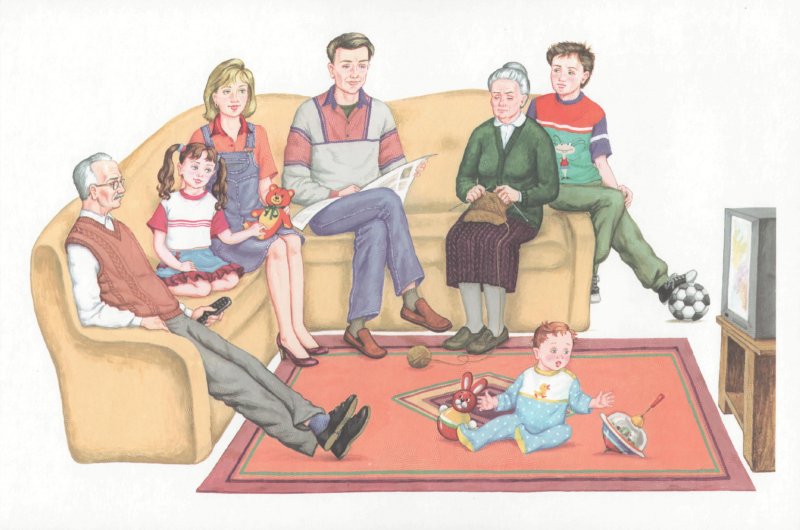 Послушай рассказ, ответь на вопросы (п. 7)Осеева В. СторожВ детском саду было много игрушек. По рельсам бегали заводные паровозы, в комнате гудели самолёты, в колясках лежали нарядные куклы. Ребята играли все вместе, и всем было весело. Только один мальчик не играл. Он собрал около себя целую кучу игрушек и охранял их от ребят.– Моё! Моё! – кричал он, закрывая игрушки руками.Дети не спорили – игрушек хватало на всех.– Как мы хорошо играем! Как нам весело! – похвалились ребята воспитательнице.– А мне скучно! – закричал из своего угла мальчик.– Почему? – удивилась воспитательница. – У тебя так много игрушек!Но мальчик не мог объяснить, почему ему скучно.– Да потому, что он не игральщик, а сторож, – объяснили за него дети.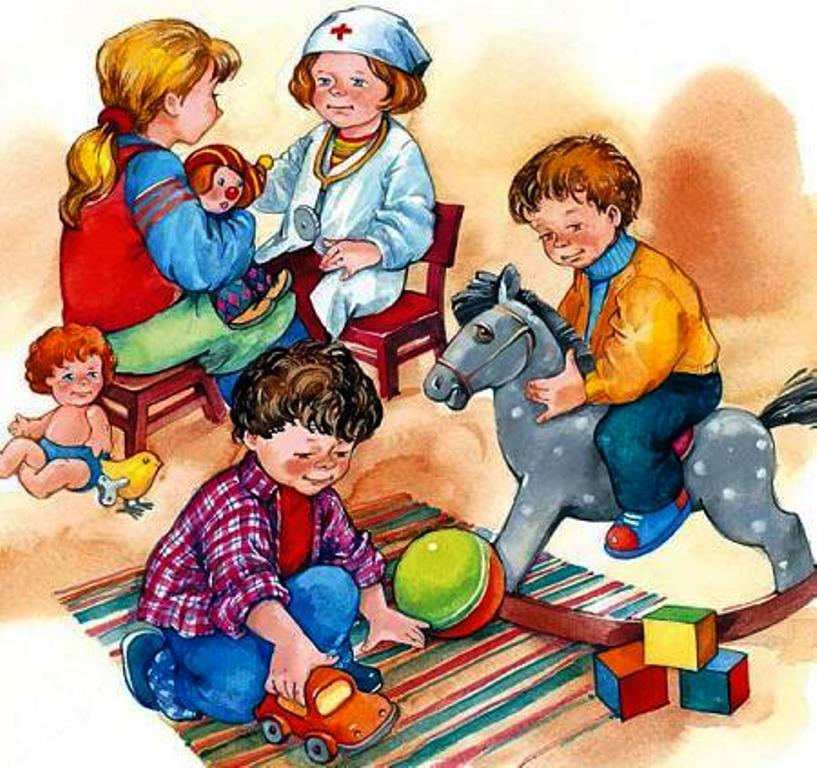 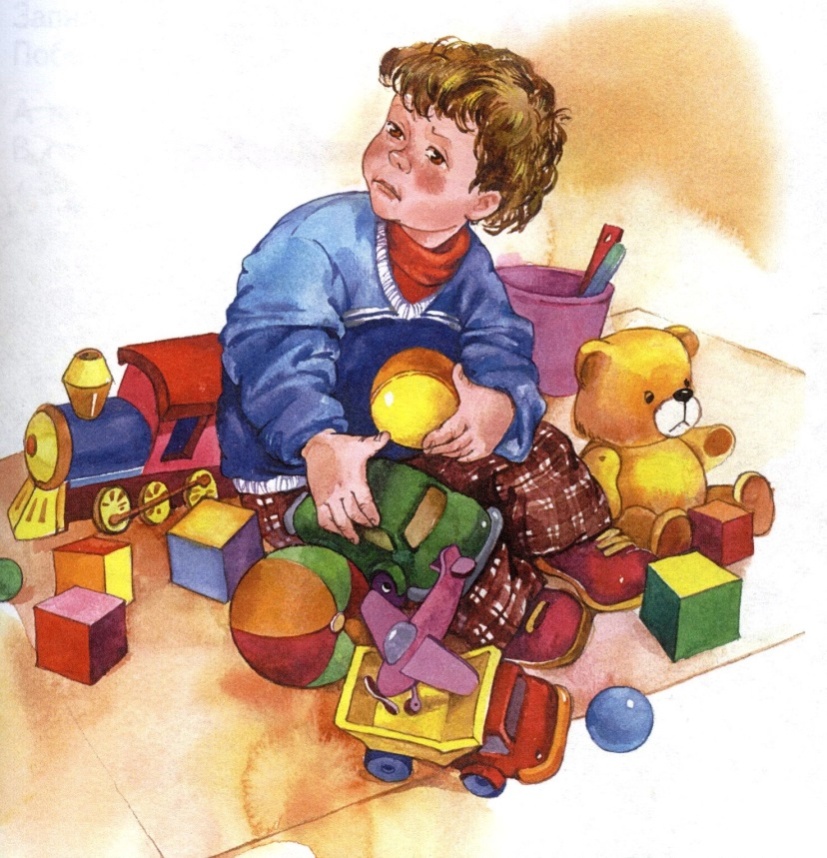 Закрой картинки фишками (п. 10)№ПоказательМетоды и приемыФорма проведенияСодержаниеКритерии оценки1.Владеет культурно – гигиеническими навыками НаблюдениеПодгрупповаяНаблюдение в режимных моментах2 балла – владеет культурно-гигиеническими навыками в полном объеме1 балл – владеет культурно-гигиеническими навыками с помощью взрослого0 баллов – не владеет гигиеническими навыками2.Самостоятельно выбирает тему игры, распределяет роли, подбирает атрибуты, разворачивает сюжетНаблюдениеПодгрупповаяНаблюдение в игровой деятельности2 балла – может самостоятельно организовать сюжетную игру.1 балл – требуется помощь педагога при организации игры, выполняет второстепенные роли0 баллов – не проявляет интереса к сюжетной игре, испытывает значительные затруднения при ее организации.3.Знает свои имя, фамилию, отчество, пол, членов семьи, профессии родителейБеседаИндивидуальнаяЗадать ребенку вопросы: «Как тебя зовут?», «Сколько тебе лет?», «Как зовут маму? Кем она работает?» и т.п.2- называет свое полное имя, членов семьи, их профессии самостоятельно1- называет свое полное имя, членов семьи, их профессии с помощью педагога0- не называет4.Имеет первоначальные представления о родственных отношениях (сын, мама, папа, дочь, брат, сестра, бабушка, дедушка и т.д.).Диагностическое заданиеИндивидуальнаяНазывание членов семьи по картине2 балла – самостоятельно называет членов семьи;1 балл – требуется помощь взрослого0 баллов – испытывает затруднения в назывании членов семьи5.Владеет навыками речевого этикетаНаблюдениеПодгрупповаяНаблюдение в режимных моментах2 балла – самостоятельно использует «вежливые»  слова;1 балл – требуется напоминание взрослого0 баллов – не использует «вежливые слова»6.Соблюдает установленный порядок поведения в группе, слушает и понимает взрослого, действует по правилу или образцу.НаблюдениеПодгрупповаяНаблюдение в образовательной, игровой деятельности, в режимных моментах2- соблюдает правила поведения в группе1- требуется напоминания педагога о соблюдении правил0- часто нарушает правила поведения7.Может дать нравственную оценку поступков героев произведенияБеседа ПодгрупповаяЧтение текста Осеевой «Сторож». Ответы на вопросы:- Почему мальчику было скучно?- Как бы вы назвали мальчика?- Что бы вы посоветовали этому мальчику?2- ребенок дает адекватную оценку поступков героя1- требуется помощь педагога при оценке поступков героя,0 – ребенок затрудняется в оценке поступка героя8.Ребенок проявляет самостоятельность в разнообразных видах деятельности, стремится к проявлению творческой инициативыНаблюдениеПодгрупповаяНаблюдение в образовательной, игровой деятельности2- проявляет самостоятельность в образовательной и игровой деятельности1- требуется повторение инструкции, помощь педагога в организации игры0-показатель не выражен9.Проявляет инициативу в общении, делится впечатлениями со сверстниками, задает вопросы, привлекает к общению других детейНаблюдениеПодгрупповаяНаблюдение в свободной деятельности2- проявляет инициативу в общении, участвует в диалоге1- способен поддерживать диалог, но сам не является инициатором0- контакт с детьми избирателен10.Знает правила поведения в транспорте, на улице, домаИгра «Светофор»ФронтальнаяРебенку предлагаются карточки с изображением картинок-символов правил поведения в транспорте, на улице. Ребенок закрывает зеленым кругом картинки с «правильным поведением», красным – с «неправильным»2- знает о правилах поведения в транспорте, на улице, дома1- требуется небольшая помощь педагога0- допускает значительное количество ошибок11.Выполняет простые трудовые действия (уборка игрушек, дежурство по столовой, уголке природы)НаблюдениеПодгрупповаяНаблюдение в режимных моментах2 балла – проявляет интерес, самостоятельность к трудовым действиям;1 балл – требуется помощь взрослого0 баллов – не проявляет интереса к трудовым поручениям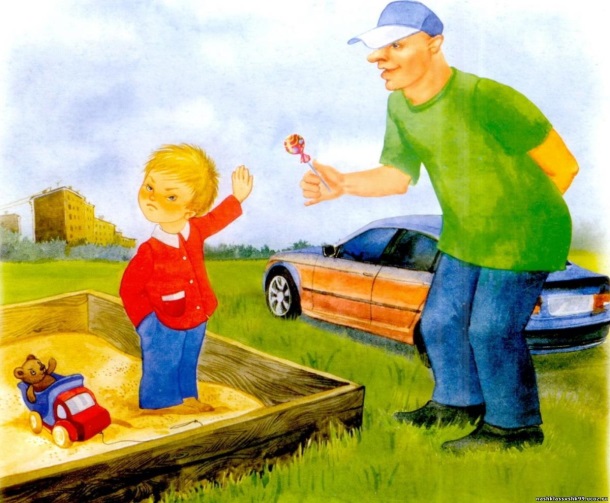 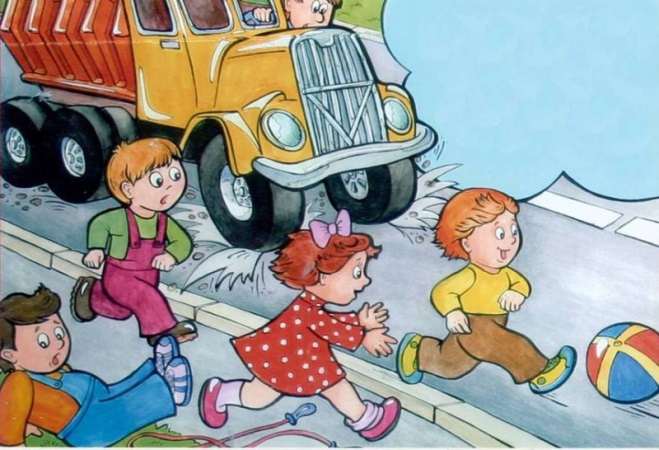 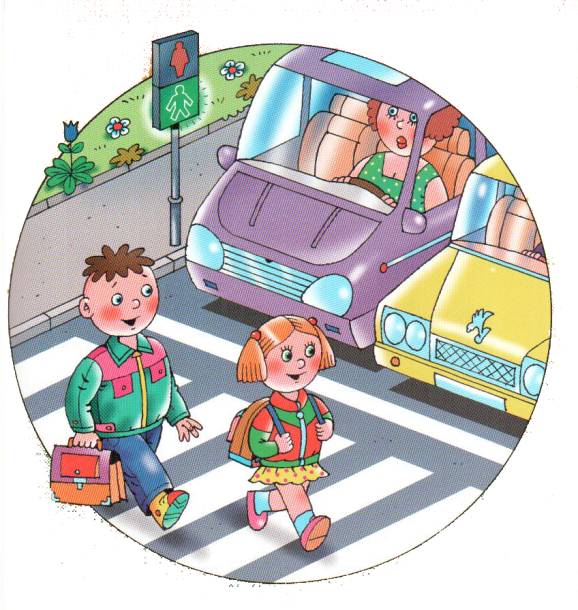 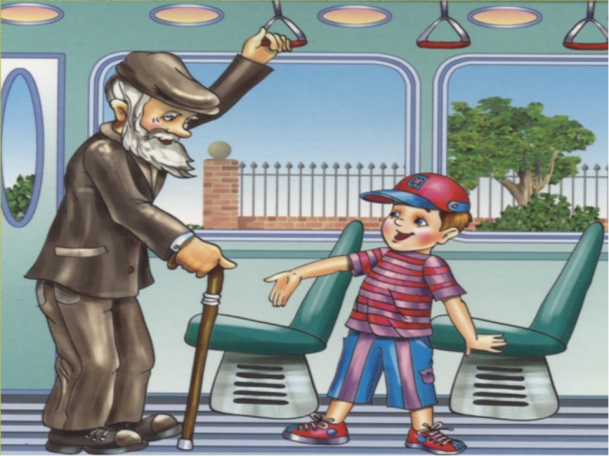 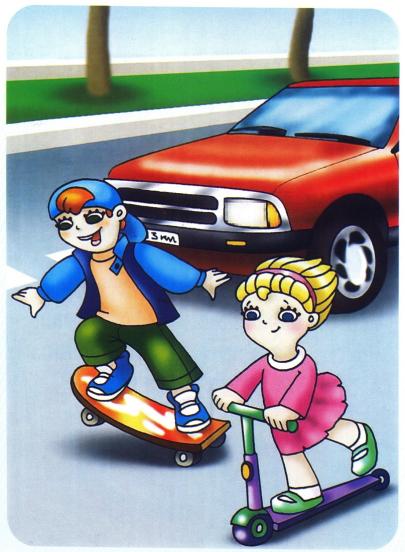 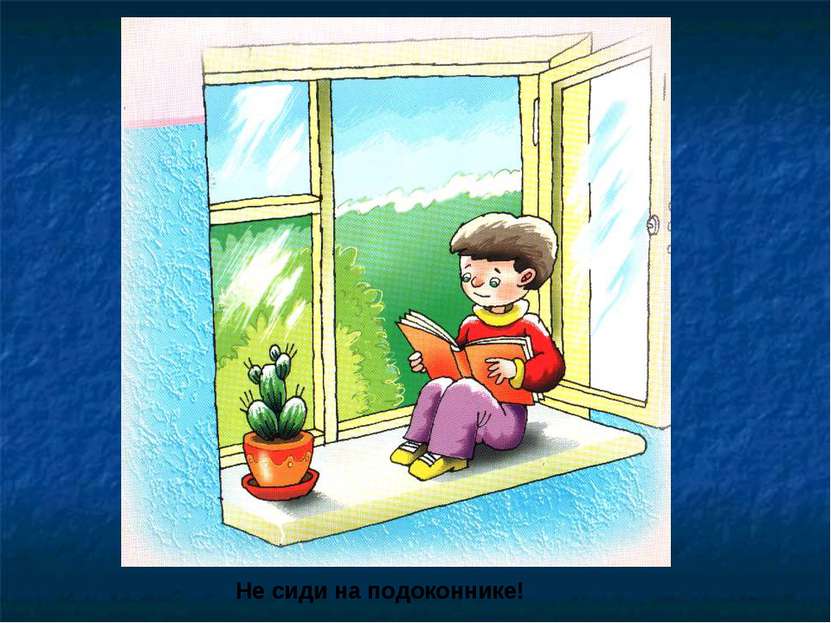 